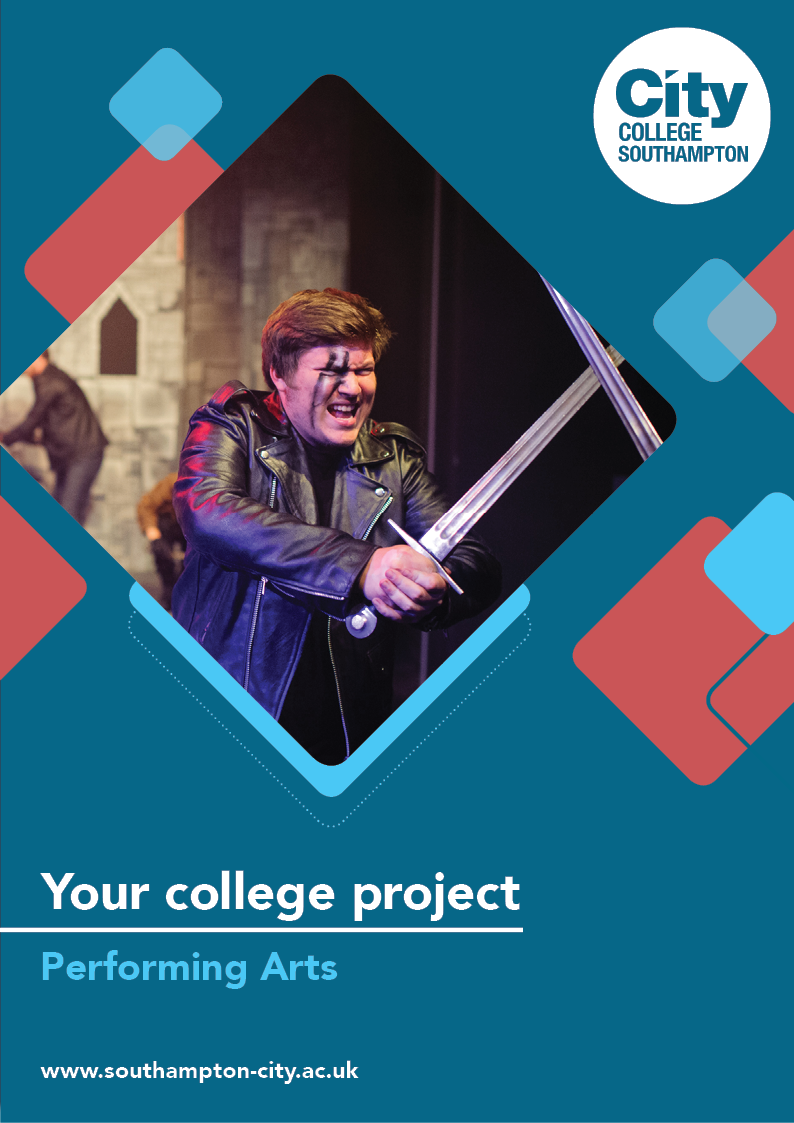 Performing Arts Summer ProjectName: ______________________________________Welcome to Performing Arts at City College Southampton.This is a series of short tasks to help you gain a little knowledge about performing arts and the performing industry before you start with us. Please complete and bring this with you on your first day.If you have any questions please email me at ian.rowsell@southampton-city.ac.uk Task 1Every performer will have a professional resume that outlines previous roles, productions, skills and talents. The resume is just like a CV that you would take to a job interview but specifically for the performance industry. You are expected to complete the attached resume template outlining you as a performer. These skills do not have to necessarily be performance related.  They could include skills such as time keeping, organisation, communications and resilience.We would like you to create your own performance resume. This doesn’t need to have much detail at this stage, however, it should include:Personal Details (name, age, date of birth) DO NOT INCLUDE YOUR ADDRESS, EMAIL OR PHONE NUMBER Vital Statistics (height, hair colour, eye colour) Performance Experience (any shows/plays/performances you have appeared in). This should be listed from earliest to most recent and include: company, date, venue, role. Example - Actor/Ensemble – A Mid-summer night’s dream - Trafalgar School - Sept 2015 Skills list (any special skills that you may have - Juggling, Skating, impressions etc)Task 2Your course as City College is one step to a career in Performing Arts. When you have successfully completed the course you may progress to a University, a Conservatoire or a Drama School. We would like you to research each of these progression opportunities and to describe the main differences between the 3 different types of schools. http://ww2.lamda.ac.ukhttp://www.cssd.ac.ukTask 3Every performer has a metaphorical tool bag that holds all of your skills that you need as a performer. You need to think about every skill/monologue/dance/movement/song you have and fill your tool bag up with as many skills as possible. On the first day of term you will discuss your skills and present what you have to offer the group as an individual performer. Remember these skills do not have to necessarily be performance related, they can include skills such as time keeping, organisation, communications and resilience.Task 4 You will prepare a 2 minute performance of your choice ready to perform on the first day of term. This can be either a monologue, dance or song in any style of your choice. This will be performed to the group and the staff.For inspiration, watch a performance relevant to your chosen discipline. Watch a play, musical or dance show online. Links to useful websites below.ACTING - https://www.bing.com/videos/search?q=royal+shakespeare+company&&view=detail&mid=70CE439B7B318199B7B170CE439B7B318199B7B1&&FORM=VRDGAR&ru=%2Fvideos%2Fsearch%3Fq%3Droyal%2Bshakespeare%2Bcompany%26FORM%3DHDRSC3DANCE - https://www.youtube.com/watch?v=PvctLx8H8xs SONG - https://www.youtube.com/watch?v=DS192x-JM3c We look forward to welcoming you to City College in September and exploring what you have found out through this project - which you should complete and bring with you to your first lesson.Resume template over page.ResumeNAME                                                                      AGE                                                                                      HAIR COLOUR                                                                                    EYE COLOUR                                                                          HEIGHTCREDITSTRAININGSKILLSPRODUCTIONCHARACTERCOMPANY/DIRECTORTRAINING UDERTAKENWITH WHOSKILLS YOU HAVE TO OFFER AS A PERFORMER